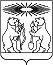 О внесении изменений в постановление администрации Северо-Енисейского района от 15.03.2019 № 91-п «Об утверждении Порядка проката инвентаря, закрепленного за муниципальными учреждениями Северо-Енисейского района»В целях уточнения постановления, на основании статей 160 - 162, 334 -356,  626 - 631 Гражданского кодекса Российской Федерации, учитывая состав потребителей услуг проката в муниципальных учреждениях Северо-Енисейского района, на основании  норм о публичной оферте и акцепте оферты, основания для возникновения которых закреплены в пункте 2 статьи 437 и в пункте 3 статьи 438 Гражданского кодекса Российской Федерации,руководствуясь статьей 34 Устава Северо-Енисейского района, ПОСТАНОВЛЯЮ:1. Внести в постановление администрации Северо-Енисейского района от 15.03.2019 № 91-п «Об утверждении Порядка проката инвентаря, закрепленного за муниципальными учреждениями Северо-Енисейского района» (в редакции постановления администрации Северо-Енисейского района от 15.02.2021 № 71-п) (далее - постановление) следующие изменения:1) в пункте 2 постановления слова «по предложениям муниципальных учреждений района, оказывающих услуги по прокату инвентаря,» исключить;2) в приложении к постановлению, именуемому «Порядок проката инвентаря, закрепленного за муниципальными учреждениями Северо-Енисейского района» (далее - Порядок):а) в пункте 2.1. раздела 2 Порядка слова «на основе договора» заменить словами «на основе типового договора»;б) пункт 2.6. раздела 2 исключить;в) приложение к Порядку изложить в новой редакции согласно приложению к настоящему постановлению.2. Настоящее постановление вступает в силу со дня его опубликования в газете «Северо-Енисейский Вестник» и подлежит размещению на официальном сайте Северо-Енисейского района в информационно-телекоммуникационной сети «Интернет».Временно исполняющий полномочияГлавы Северо-Енисейского района,первый заместитель главы района						А.Н. РябцевПриложениек постановлению администрацииСеверо-Енисейского районаот  20.05.2021  № 219-п(Приложение к Порядку прокатаинвентаря, закрепленного замуниципальными учреждениямиСеверо-Енисейского района,утвержденному постановлениемадминистрации Северо-Енисейскогорайона от «15» марта 2019 года № 91-п)Типовой договор проката инвентарягп Северо-Енисейский	«	»	20	г.______________________________________________________________________________(наименование учреждения)именуем__ в дальнейшем «арендодатель», и гр. __________________________, именуем__ в дальнейшем  «арендатор» (паспорт серия _________№_________, выданный «___» ______г., зарегистрированный __________________________________________________________	),заключили настоящий договор о нижеследующем.1. Арендодатель выдает во временное владение и пользование за плату, а арендатор принимает в пользование ________________________________________________________________________________________________(подробное наименование вещи)в исправном состоянии. Исправность предмета проката проверена в присутствии арендатора.Арендодатель (в лице своего представителя - приемщика пункта проката инвентаря) при заключении договора ознакомил арендатора с правилами эксплуатации и дал необходимые инструкции по пользованию предметом проката.Оценочная стоимость предмета проката составляет______________________________.2. Настоящий договор заключен сроком с	по	20	г. или сроком на	часов	минут.Срок договора не может превышать 10 (десяти) дней.3. Арендатор обязуется пользоваться предметом проката в соответствии с его назначением, не закладывать и не сдавать его в субаренду, не передавать свои права и обязанности по настоящему договору другому лицу, не предоставлять предмет проката в безвозмездное пользование другому лицу, не вносить предмет проката в качестве имущественного вклада или паевого взноса, не производить разборку и ремонт предмета проката.4. При обнаружении Арендатором недостатков предмета проката, полностью или частично препятствующих пользованию им, в течение часа с момента сообщения Арендатора о недостатках безвозмездно устранить недостатки предмета проката на месте либо произвести его замену другим аналогичным предметом, находящимся в надлежащем состоянии.Если в наличии свободных однородных предметов не оказалось, деньги, полученные от арендатора за предмет проката, возвращаются ему в полном объеме.Если повреждение явилось следствием нарушения арендатором правил эксплуатации и содержания предмета, арендатор оплачивает стоимость ремонта и транспортировки предмета. Если восстановление предмета проката невозможно вследствие нарушения арендатором правил эксплуатации и содержания предмета проката, арендатор оплачивает полную стоимость предмета проката, определяющуюся на основании документов о его приобретении, имеющихся у арендодателя.5. Доставка предмета проката к месту его непосредственного использования осуществляется арендатором самостоятельно.6. По истечении срока действия договора или при его досрочном расторжении арендатор обязан вернуть предмет проката арендодателю в том состоянии, в каком он его получил.При отказе или уклонении арендатора от возврата предмета проката, изъятие его, а также взыскание понесенных арендодателем убытков производится в бесспорном порядке на основе исполнительной надписи нотариуса.При отсутствии у арендатора предмета проката с него взыскиваются убытки, равные полной стоимости утраченного предмета проката. Кроме того, взыскивается штраф в полуторном размере стоимости утраченного предмета проката, если арендатор не докажет отсутствие своей вины в утрате этого предмета.7. О возврате арендатором предмета проката арендодатель делает надпись на обоих экземплярах договора.8. В случае допущенного арендатором ухудшения нанятого имущества он должен возместить арендодателю убытки, если не докажет, что ухудшение имущества произошло не по его вине.В соответствии с этим арендатор:в случае повреждения предмета проката, которое может быть устранено в ремонте, уплачивает стоимость ремонта по прейскуранту;если предмет проката приведен в полную негодность, возвращает однородный предмет, соответствующий по качеству и марке вышедшему и строя, или уплачивает его полную стоимость и тогда предмет прокатаприведенный в негодность, переходит в собственность арендатора;при отказе или уклонении от возврата деталей и частей предмета проката, если возможно дальнейшее пользование им, уплачивает стоимость недостающих деталей в полуторном размере.9. В случае возникшего спора о состоянии возвращаемого предмета проката вопрос решается компетентным представителем арендодателя.Подписи и реквизиты Сторон:Арендодатель                                                                                    Арендатор
Юридический адрес:		Адрес:	ИНН/КПП		Паспортные данные	ОГРН			телефон		Телефон	банковские реквизиты	________________________ (__________________)               ____________________ (________________)Второй экземпляр договора получил:		АрендаторАДМИНИСТРАЦИЯ СЕВЕРО-ЕНИСЕЙСКОГО РАЙОНАПОСТАНОВЛЕНИЕАДМИНИСТРАЦИЯ СЕВЕРО-ЕНИСЕЙСКОГО РАЙОНАПОСТАНОВЛЕНИЕ«20» мая 2021 г.№  219-пгп Северо-Енисейскийгп Северо-Енисейский